RECONCILIATIONQUESTION 1:  BANK RECONCILIATION					TOTAL MARKS: 30QUESTION 2		CREDITORS RECONCILIATION 	                                    TOTAL MARKS: 25The following relates to Lantern Traders and creditor, Princess Stores.REQUIRED:INFORMATIONQUESTION 2: CREDITORS RECONCILIATIONFIXED ASSETS						TOTAL MARKS: 45You are provided with a partially completed note to the Balance Sheet of Ling Long Traders on 28 February 2016.REQUIREDADDITIONAL INFORMATION:LING LONG TRADERSNOTES TO FINANCIAL STATEMENTS - FIXED ASSETS25 MARKS3.2			GENERAL LEDGER OF LING LONG TRADERSDr						Asset disposal					Cr12 MARKSPARTNERSHIPQUESTION 1: LEDGER ACCOUNTS						TOTAL MARKS: 50Adapted from Successful Accounting – Oxford University Press17 MARKS8 MARKS21 MARKS4 MARKSAdapted from Successful Accounting – Oxford University PressFINANCIAL STATEMENTQUESTION 2:  INCOME STATEMENTPEPPERMINT TRADERSPRE-ADJUSTMENT TRIAL BALANCE ON 28 FEBRUARY 2016ADJUSTMENTS AND ADDITIONAL INFORMATIONPEPPERMINT TRADERSINCOME STATEMENT FOR THE YEAR ENDED 29 FEBRUARY 2016
                                 Province of the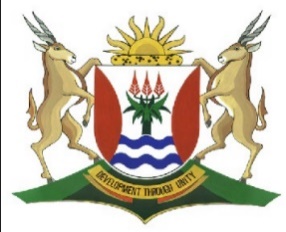 EASTERN CAPEEDUCATIONDIRECTORATE SENIOR CURRICULUM MANAGEMENT (SEN-FET)HOME SCHOOLING SELF-STUDY QUESTIONS AND ANSWER BOOKREQUIRED:REQUIRED:REQUIRED:REQUIRED:1.1(a)Complete the Cash Receipts Journal and Cash Payments Journal of Gold Traders for February 2016. Complete the Cash Receipts Journal and Cash Payments Journal of Gold Traders for February 2016. Complete the Cash Receipts Journal and Cash Payments Journal of Gold Traders for February 2016. (14)(b)Post to the bank account in the General Ledger.Post to the bank account in the General Ledger.Post to the bank account in the General Ledger.(8)(c)Prepare the Bank Reconciliation Statement on 28 February 2016.Prepare the Bank Reconciliation Statement on 28 February 2016.Prepare the Bank Reconciliation Statement on 28 February 2016.(8)[30]INFORMATION:INFORMATION:INFORMATION:INFORMATION:1.Extract from the Bank Reconciliation Statement on 31 January 2016Extract from the Bank Reconciliation Statement on 31 January 2016Extract from the Bank Reconciliation Statement on 31 January 2016Extract from the Bank Reconciliation Statement on 31 January 2016RBalance as per statement (favourable)Balance as per statement (favourable)Balance as per statement (favourable)1 400Credit late depositCredit late depositCredit late deposit1 650Debit outstanding chequesDebit outstanding chequesNo.170250No. 1781 800No. 1831 200Balance as per bank accountBalance as per bank accountBalance as per bank account?2.The following provisional totals were extracted from the cash journals on 28 February 2016:Cash Receipts Journal R28 680.Cash Payments Journal R22 760.The following provisional totals were extracted from the cash journals on 28 February 2016:Cash Receipts Journal R28 680.Cash Payments Journal R22 760.The following provisional totals were extracted from the cash journals on 28 February 2016:Cash Receipts Journal R28 680.Cash Payments Journal R22 760.The following provisional totals were extracted from the cash journals on 28 February 2016:Cash Receipts Journal R28 680.Cash Payments Journal R22 760.3.On comparison of the bank statement from Money Bank for February 2016 with the cash journals for February 2016 and the Bank reconciliation statement as at  31 January 2016, the following differences were revealed:On comparison of the bank statement from Money Bank for February 2016 with the cash journals for February 2016 and the Bank reconciliation statement as at  31 January 2016, the following differences were revealed:On comparison of the bank statement from Money Bank for February 2016 with the cash journals for February 2016 and the Bank reconciliation statement as at  31 January 2016, the following differences were revealed:On comparison of the bank statement from Money Bank for February 2016 with the cash journals for February 2016 and the Bank reconciliation statement as at  31 January 2016, the following differences were revealed:Cheque no 178 was presented for payment on 17 February 2016.Cheque no. 183 was issued to Young Chess Club as a donation.  The Club has since closed down and the cheque must be cancelled.A deposit of R1 650 appeared on the bank statement on 1 February 2016 and not in the journals for February 2016.Cheque no 178 was presented for payment on 17 February 2016.Cheque no. 183 was issued to Young Chess Club as a donation.  The Club has since closed down and the cheque must be cancelled.A deposit of R1 650 appeared on the bank statement on 1 February 2016 and not in the journals for February 2016.Cheque no 178 was presented for payment on 17 February 2016.Cheque no. 183 was issued to Young Chess Club as a donation.  The Club has since closed down and the cheque must be cancelled.A deposit of R1 650 appeared on the bank statement on 1 February 2016 and not in the journals for February 2016.Cheque no 178 was presented for payment on 17 February 2016.Cheque no. 183 was issued to Young Chess Club as a donation.  The Club has since closed down and the cheque must be cancelled.A deposit of R1 650 appeared on the bank statement on 1 February 2016 and not in the journals for February 2016.4No entry has been made for cheque no. 191, R1 260, dated 22 March 2016, issued in favour of Ron Traders for stock purchased. This cheque has not been presented for payment as yet.No entry has been made for cheque no. 191, R1 260, dated 22 March 2016, issued in favour of Ron Traders for stock purchased. This cheque has not been presented for payment as yet.No entry has been made for cheque no. 191, R1 260, dated 22 March 2016, issued in favour of Ron Traders for stock purchased. This cheque has not been presented for payment as yet.No entry has been made for cheque no. 191, R1 260, dated 22 March 2016, issued in favour of Ron Traders for stock purchased. This cheque has not been presented for payment as yet.5. In the Cash receipts journal an entry was made on 28 February in respect of a deposit, R3 460, which did not appear on the bank statement.In the Cash receipts journal an entry was made on 28 February in respect of a deposit, R3 460, which did not appear on the bank statement.In the Cash receipts journal an entry was made on 28 February in respect of a deposit, R3 460, which did not appear on the bank statement.In the Cash receipts journal an entry was made on 28 February in respect of a deposit, R3 460, which did not appear on the bank statement.6.Cheque no. 195, R700, issued to Nandi Stores was lost in the post.  The cheque was stopped and replaced by cheque no. 199.  The entries have been made, but the cheque has not yet been presented to the bank for payment.Cheque no. 195, R700, issued to Nandi Stores was lost in the post.  The cheque was stopped and replaced by cheque no. 199.  The entries have been made, but the cheque has not yet been presented to the bank for payment.Cheque no. 195, R700, issued to Nandi Stores was lost in the post.  The cheque was stopped and replaced by cheque no. 199.  The entries have been made, but the cheque has not yet been presented to the bank for payment.Cheque no. 195, R700, issued to Nandi Stores was lost in the post.  The cheque was stopped and replaced by cheque no. 199.  The entries have been made, but the cheque has not yet been presented to the bank for payment.7A cheque, drawn by a debtor, B Loss, was dishonoured by the bank due to insufficient funds.  The cheque was received in settlement of his debt of R550.  R50 discount was allowed to B Loss.A cheque, drawn by a debtor, B Loss, was dishonoured by the bank due to insufficient funds.  The cheque was received in settlement of his debt of R550.  R50 discount was allowed to B Loss.A cheque, drawn by a debtor, B Loss, was dishonoured by the bank due to insufficient funds.  The cheque was received in settlement of his debt of R550.  R50 discount was allowed to B Loss.A cheque, drawn by a debtor, B Loss, was dishonoured by the bank due to insufficient funds.  The cheque was received in settlement of his debt of R550.  R50 discount was allowed to B Loss.8.Cheque no. 203 for R1 670, issued to creditor JWED Traders, appeared on the bank statement.  The cheque was however, recorded as R1 760 in the Cash Payments Journal.Cheque no. 203 for R1 670, issued to creditor JWED Traders, appeared on the bank statement.  The cheque was however, recorded as R1 760 in the Cash Payments Journal.Cheque no. 203 for R1 670, issued to creditor JWED Traders, appeared on the bank statement.  The cheque was however, recorded as R1 760 in the Cash Payments Journal.Cheque no. 203 for R1 670, issued to creditor JWED Traders, appeared on the bank statement.  The cheque was however, recorded as R1 760 in the Cash Payments Journal.9.A tenant, Rose Florist, had deposited the rent for February 2016, directly into the current account, R2 400.A tenant, Rose Florist, had deposited the rent for February 2016, directly into the current account, R2 400.A tenant, Rose Florist, had deposited the rent for February 2016, directly into the current account, R2 400.A tenant, Rose Florist, had deposited the rent for February 2016, directly into the current account, R2 400.10.Bank charges amounting to R800 was charged by the bank.Bank charges amounting to R800 was charged by the bank.Bank charges amounting to R800 was charged by the bank.Bank charges amounting to R800 was charged by the bank.11.A deposit of R2 800 appeared on the bank statement.  This was incorrectly recorded in the account of the business.  The bank will correct their error.A deposit of R2 800 appeared on the bank statement.  This was incorrectly recorded in the account of the business.  The bank will correct their error.A deposit of R2 800 appeared on the bank statement.  This was incorrectly recorded in the account of the business.  The bank will correct their error.A deposit of R2 800 appeared on the bank statement.  This was incorrectly recorded in the account of the business.  The bank will correct their error.12On 28 February 2016 the bank statement showed a credit balance of R8 400.On 28 February 2016 the bank statement showed a credit balance of R8 400.On 28 February 2016 the bank statement showed a credit balance of R8 400.On 28 February 2016 the bank statement showed a credit balance of R8 400.NAME:NAME:MARKS301.1BANK RECONCILIATIONBANK RECONCILIATIONBANK RECONCILIATION(a)CASH RECEIPTS JOURNAL OF GOLD TRADERS FOR FEBRUARY 2016   CASH RECEIPTS JOURNAL OF GOLD TRADERS FOR FEBRUARY 2016   CASH RECEIPTS JOURNAL OF GOLD TRADERS FOR FEBRUARY 2016   CASH PAYMENTS JOURNAL OF GOLD TRADERS FOR FEBRUARY 2016   CASH PAYMENTS JOURNAL OF GOLD TRADERS FOR FEBRUARY 2016   CASH PAYMENTS JOURNAL OF GOLD TRADERS FOR FEBRUARY 2016   (b)GENERAL LEDGER OF GOLD TRADERS(c)BANK RECONCILIATION STATEMENT ON 28 FEBRUARY 20162.1Draw up the Creditors Reconciliation Statement on 31 March 2016.(11)2.2Show the calculations of the Princess Stores account in the books of Lantern Traders by completing the table in your Answer Book(10)2.3Provide THREE points for the good internal control over Creditors(4)On comparing the statement from Princess Stores and the Creditors Ledger of Lantern Traders the following errors have been discovered:On comparing the statement from Princess Stores and the Creditors Ledger of Lantern Traders the following errors have been discovered:1.Balance as per Statement from Princess Stores is R18 386.2.The credit balance in the Creditors Ledger is R12 120.3.Upon investigation it was found that Princess Stores had calculated their balance on the Statement incorrectly as R18 386 instead of R13 886.4.Trading stock purchased on 1 March for R3 450 was recorded incorrectly as R4 350.5.1Cheque 201 was paid a few days late resulting in no discount granted by Princess Stores. The discount amount of R1 250 was recorded in the Creditors Ledger.5.2Princess stores then charged the business R156 interest on its overdue account.6.Credit note 133 for R370 from Princess Stores was recorded as invoice 133.7.Invoice 189, R600 was for stationery purchased from Veritas Stores and this was erroneously entered into Princess Stores.8.A 20% discount was approved on the purchases for R4 000 made on 27 March 2015. This was not taken into account by Lantern Traders9.Invoice No 134, R2 000 was not reflected on the Statement from Princess Stores Debit10.Lantern traders made a payment of R5 000 on 30 March was not recorded by Princess Stores.11.Credit Note 144, R400 was not reflected on the Statement from Princess StoresNAME:MARKS252.1Draw up the Creditors Reconciliation Statement on 31 March 20162.2Show the calculations of the Princess Stores account in the books of Lantern Traders by completing the table in your Answer Book2.3Provide TWO points for the good internal control over Creditors3.1Use the additional information below to complete the Fixed Asset Note to the Balance Sheet on 28 February 2016.(25)3.2Prepare the Asset Disposal Account to record the sale of the Equipment. (12)3.3The owner is not happy that the equipment was sold at a loss. The market value indicates that he should have received R110 000.  Provide two reasons why the loss was incurred and suggest two measures that could in future be taken to avoid such losses.(8)1.Depreciation is written off as follows:Vehicles at 15% p.a. on cost priceEquipment at 20% p.a. on diminishing balance method2.During the year an invoice was received from Pegasus Wholesalers for the following:Repairs		R12 000A garage built	R50 000The full amount had incorrectly been debited to repairs.3.A new bakkie was bought on credit for R180 000 on 1 November 2015. The owner also paid for the installation of a sound system costing R12 000 and for the license of R540.4.On 31 August 2015 equipment was traded in against new equipment which cost R240 000 at a loss of R12 160. The equipment that was traded in was bought on 1 March 2003 for R160 000.NAME:MARKS45Land and buildingsVehiclesEquipmentCarrying value beginning of the year1 800 000160 0001 080 000900 000(360 000)Carrying value at the end of the year3.3The owner is not happy that the equipment was sold at a loss. The market value indicates that he should have received R110 000.  Provide two reasons why the loss was incurred and suggest two measures that could in future be taken to avoid such losses.Reasons:Suggestions:REQUIRED:REQUIRED:1.1Complete the following ledger accounts of Chai Latte Traders1.1.1Current account: C Chai(17)1.1.2Drawings: L Latte(8)1.1.3Appropriation(21)1.2Do you think the business has proper internal control procedures? Give a reason for your answer(4)The perpetual stock system is in use.Estimate all calculations to the nearest Rand where necessaryINFORMATIONINFORMATION1.Balances on 1 March 20152.1The Income statement showed a net profit of R680 000 on 29 February 20162.2C Chai took goods worth R800 per month for his private use from 31 March 2015 and thereafter on the last day of each month2.3On the same dates L Latte took goods worth R900 each month.  2.4No entries were made in the books of these transactions.The private telephone account of R3 600 was paid with a business cheque on behalf of   L Latte on 31 August 2015. This cheque was posted to the Telephone account2.5Additional information and stipulations of the partnership agreement:2.5.1The partners are entitled to an annual salary of R144 000.  Of this R132 000 was paid by 31 January 2016 per cheque to each of them, and was recorded in the partners’ drawings accounts2.5.2Both partners are entitled to a 15% interest per annum on their capital contribution at the first day of the financial year.   On 28 February 20.9 L Latte deposited R30 000 into the partnership’s bank account to increase his capital2.5.3Partners were paid a bonus of R20 000 each.2.5.4The capital account of C Chai stayed unchanged.2.5.6The remaining profit must be divided in the ratio of the partners’ capital account balances on the last day of the financial year.NAME:MARKS50Dr.Dr.CURRENT ACCOUNT C CHAICURRENT ACCOUNT C CHAICURRENT ACCOUNT C CHAICURRENT ACCOUNT C CHAICURRENT ACCOUNT C CHAICURRENT ACCOUNT C CHAICURRENT ACCOUNT C CHAICr.Dr.Dr.DRAWINGS L LATTEDRAWINGS L LATTEDRAWINGS L LATTEDRAWINGS L LATTEDRAWINGS L LATTEDRAWINGS L LATTEDRAWINGS L LATTECr.Dr.Dr.APPROPRIATIONAPPROPRIATIONAPPROPRIATIONAPPROPRIATIONAPPROPRIATIONAPPROPRIATIONAPPROPRIATIONCr.2.  Do you think the business has proper internal control procedures?  Give a reason for your answer.Use the information below to prepare the Income Statement of Peppermint Traders on  29 February 2016.Use the information below to prepare the Income Statement of Peppermint Traders on  29 February 2016.(55)DebitCreditBalance Sheet Accounts SectionCapital: P Pepper600 000Capital: M Mint400 000Current account: P Pepper50 000Current account: M Mint7 000Drawings: P Pepper96 000Drawings: M Mint65 000Land and buildings882 800Vehicles560 000Equipment182 400Accumulated depreciation on vehicles (1 March 2015)112 000Accumulated depreciation on equipment (1 March 2015)42 400Fixed deposit: Encore Bank80 000Trading stock153 000Debtors’ control32 000Provision for bad debts1 600Bank7 082Creditors control35 004Loan: Villa Bank180 000Nominal Accounts SectionSales2 001 600Debtors’ allowances21 040Cost of sales870 000Stationery32 912Packing material17 500Salaries and wages376 000Rent income52 000Interest on fixed deposit7 200Bad debts6 136Discount allowed1 800Discount received2 396Insurance36 168Bad debts recovered1 004Water and electricity35 306Sundry expenses23 0603 485 2043 485 2041.Stock on hand according to a physical count on 29 February 2016:Trading stock	R142 600Stationery		R    2 4842.Write off the account of a debtor, F Fable, of R700 as a irrecoverable.3.The provision for bad debts must be reduced by R300.4.The fixed deposit was invested on 1 March 2015 at an interest rate of 10% p.a. Provide for the outstanding interest.5.The water and electricity account for February 2016, R1 872, has not been paid yet.6.Insurance amounting to R1 050 was prepaid for the following financial year.7.The rent was received for 13 months.8.Received R300 from a debtor, M Moshika, whose account had previously been written off as bad.9.Depreciation is written off as follows:Equipment – 10 p.a. on costVehicles – 15% p.a. on the diminishing balance method 10Interest on Loan has been Capitalised to the Loan amount. Balance Beginning of Year     R300 000Bank (including interest)         R165 000Balance end of year                R180 000It is estimated that R120 000 of the capital portion will be paid for the next financial year11.The partnership agreement stipulates the following:Partners’ salariesEach partner earns R168 000 per year.Interest on capitalThe partners earn interest at 10% per annum.Partners BonusThe partners was paid R10 000 each a bonusRemaining profits/lossesThe remaining profits/losses are shared between the partners according to the balances on their capital accounts on 29 February 2016.NAME:MARKS55Sales Cost of salesGross profit for the yearOther operating incomeGross operating incomeOperating expensesOperating profitInterest income Profit before interest expenseInterest Expense Net profit for the year   485 800